 Ульянова Диана, 6 класс. 12 лет.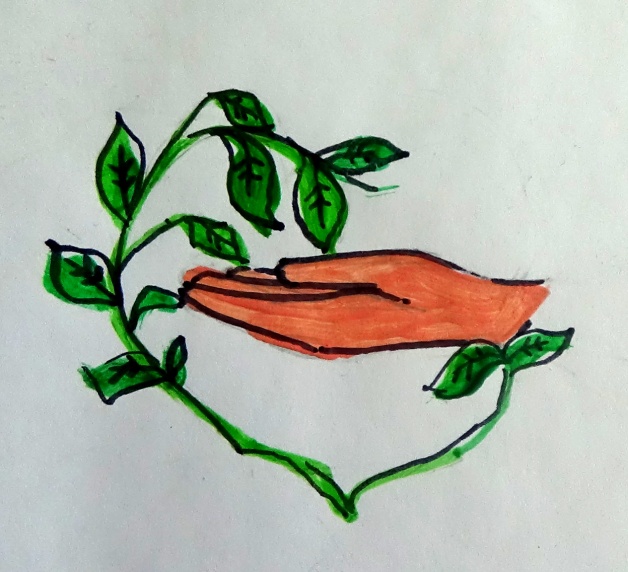  Павлова Анна, 6 класс.12 лет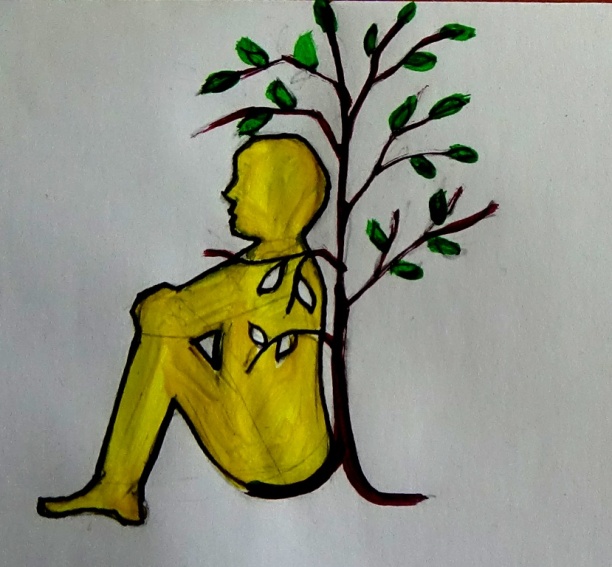 